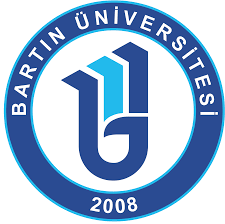 BARTIN ÜNİVERSİTESİ EDEBİYAT FAKÜLTESİ MÜTERCİM VE TERCÜMANLIK BÖLÜMÜ STAJ YÖNETİCİSİ RAPORU*Staj yeri tarafından doldurulacak ve kapalı zarf içinde staj komisyonuna teslim edilmek üzere öğrenciye teslim edilecektirStaj yeri yöneticisinin,Öğrenci ile ilgili görüşleri:Staj yeri yöneticisinin,Yukarıdaki hususların haricinde öğrenci ile ilgili görüşleri:…………………………………………………………………………………………………………………………………………………………………………………………………………………………………………………………………………………………………………………………………………………………………………………………………………………………………………………………………………………………………………………………………………………………………………………………………………………………………………………………………………………………………………………Tarih /İmza/KaşeÖzelliklerDeğerlendirmeDeğerlendirmeDeğerlendirmeDeğerlendirmeÖzelliklerÇok iyiİyiOrtaKötüİşe devamUygulama yeteneğiÇalışkanlıkDavranışlar (inisiyatif, güvenirlik,sorumluluk)Diğer çalışanlar ile ilişkilerSektörle uyumluluğuGenel başarı